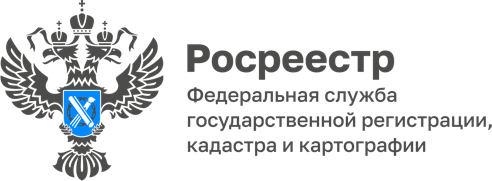 01.06.2022Управление Росреестра по Республике Адыгея: за прошлую неделю 1666 заявлений подано на учётно-регистрационные действия1666 заявлений на учётно-регистрационные действия поступило в Управление Росреестра по Республике Адыгея в период с 23 по 27 мая 2022 года. В электронном виде направлено 627 пакетов документов. За отчетный период на регистрацию ипотеки подано 74 заявления. В электронном виде – 26.На регистрацию договоров долевого участия (ДДУ)  поступило 9 заявлений. В электронном виде – 7.Материал подготовлен Управлением Росреестра по Республике Адыгея------------------------------------Контакты для СМИ: (8772)56-02-4801_upr@rosreestr.ruwww.rosreestr.gov.ru385000, Майкоп, ул. Краснооктябрьская, д. 44